У  К  Р А  Ї  Н  А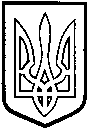 ТОМАШПІЛЬСЬКА РАЙОННА РАДАВ І Н Н И Ц Ь К О Ї  О Б Л А С Т ІРІШЕННЯ №504від 19 червня 2014 року							31 сесія 6 скликанняПро затвердження технічної документації із нормативної грошової оцінки земельних ділянок, що надаються на умовах оренди громадянці Мельник Світлані Миколаївні для ведення фермерського господарства, за межами населеного пункту с.Марківка, на території Марківської сільської ради Томашпільського району, Вінницької області Відповідно до частини 2 статті 43 Закону України «Про місцеве самоврядування в Україні», статей 13, 23 Закону України «Про оцінку земель», керуючись статтями 10, 67, 124, 186 та пунктом 12 розділу Х «Перехідні положення» Земельного кодексу України, статтями 5, 21 Закону України «Про оренду землі», розглянувши представлену відділом Держземагентства у Томашпільському районі технічну документацію із нормативної грошової оцінки земельних ділянок, що надаються на умовах оренди громадянці Мельник Світлані Миколаївні для ведення фермерського господарства, за межами населеного пункту с.Марківка, на території Марківської сільської ради Томашпільського району, Вінницької області, розроблену Державним підприємством «Вінницький науково-дослідний та проектний інститут землеустрою», на підставі висновку постійної комісії районної ради з питань агропромислового комплексу, регулювання земельних ресурсів, реформування земельних відносин, розвитку особистих підсобних господарств, районна рада ВИРІШИЛА:1. Затвердити технічну документацію із нормативної грошової оцінки земельних ділянок, що надаються на умовах оренди громадянці Мельник Світлані Миколаївні для ведення фермерського господарства, за межами населеного пункту с.Марківка, на території Марківської сільської ради Томашпільського району, Вінницької області, загальною площею 8,0545 га. з визначеною нормативною грошовою оцінкою в цілому 36 096 грн. 00 коп. (тридцять шість тисяч дев’яносто шість гривень, 00 коп.), в тому числі:- земельна ділянка №1 – 2,0253 га. з визначеною нормативною грошовою оцінкою 10 426 грн. 00 коп. (десять тисяч чотириста двадцять шість гривень 00 копійок);- земельна ділянка №2 – 6,0292 га. з визначеною нормативною грошовою оцінкою 25 670 грн. 00 коп. (двадцять п’ять тисяч шістсот сімдесят гривень, 00 копійок) розроблену Державним підприємством «Вінницький науково-дослідний та проектний інститут землеустрою».2. Контроль за виконанням даного рішення покласти на постійну комісію районної ради з питань агропромислового комплексу, регулювання земельних ресурсів, реформування земельних відносин, розвитку особистих підсобних господарств (Загроцький М.Й.).Голова районної ради					Л.Нароган